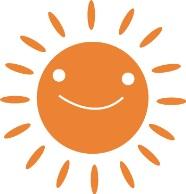 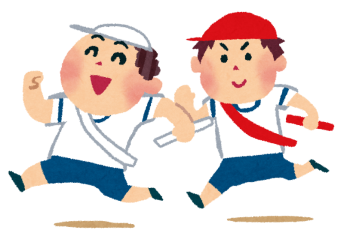 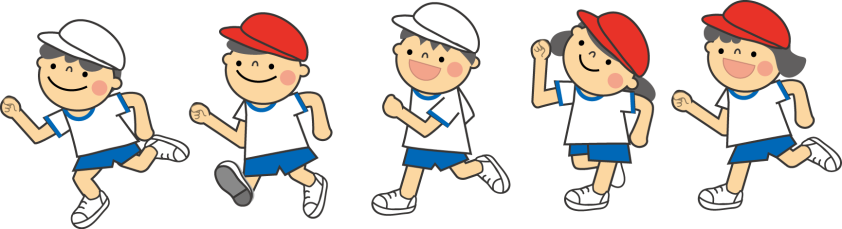 １・２年生　男女８０ｍ　　６００ｍ３年生　男女１００ｍ　　８００ｍ４年生　男女１００ｍ　　８００ｍ　 走り幅跳び　ボール投げ５・６年生　女１００ｍ　　８００ｍ　 走り幅跳び　ボール投げ５・６年生　男１００ｍ　１５００ｍ　 走り幅跳び　ボール投げ３・４年生　男女４００ｍリレー　（１００ｍ×４人）５・６年生　男女４００ｍリレー　（１００ｍ×４人）※１人２種目まで（リレーは除く）※リレーのチーム編成は３・４年生、５・６年生の混合も可です。（男女別です）※１人２種目まで（リレーは除く）※リレーのチーム編成は３・４年生、５・６年生の混合も可です。（男女別です）個人種目及びリレー種目ともに３位まで表彰。個人種目およびリレー種目の優勝者にはメダルを授与します。個人種目及びリレー種目ともに３位まで表彰。個人種目およびリレー種目の優勝者にはメダルを授与します。学校ごとにお申込みください。学校ごとにお申込みください。～大会スケジュール～～大会スケジュール～受　付午前８時００分～１５分開会式午前８時３０分競技開始午前９時００分閉会式午後１１時３０分（競技終了後）